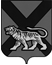 ТЕРРИТОРИАЛЬНАЯ ИЗБИРАТЕЛЬНАЯ КОМИССИЯ ГОРОДА СПАССКА-ДАЛЬНЕГОР Е Ш Е Н И Е26.11.2015			           г. Спасск-Дальний			    № 548/13516 ч. 35 мин.Рассмотрев представленные кандидатом Кобзарем В. В., выдвинувшимся на досрочных выборах депутатов Думы городского округа Спасск-Дальний седьмого созыва, назначенных на 20 декабря 2015 года, документы о назначении уполномоченного представителя по финансовым вопросам, в соответствии со статьями 27, 36 Избирательного кодекса Приморского края территориальная избирательная комиссия города Спасск-ДальнийРЕШИЛА:1. Зарегистрировать уполномоченного представителя по финансовым вопросам, назначенного кандидатом Кобзарем Валерием Валерьевичем, выдвинувшимся на досрочных выборах депутатов Думы городского округа Спасск-Дальний седьмого созыва, назначенных на 20 декабря 2015 года, – Челпанову Ольгу Сергеевну.2. Выдать зарегистрированному уполномоченному представителю по финансовым вопросам, назначенному кандидатом Кобзарем Валерием Валерьевичем, выдвинувшимся на досрочных выборах депутатов Думы городского округа Спасск-Дальний седьмого созыва, назначенных на 20 декабря 2015 года, – Челпановой Ольге Сергеевне - удостоверение установленного образца.Направить настоящее решение в Избирательную комиссию Приморского края.Разместить настоящее решение на официальном сайте городского округа Спасск-Дальний в разделе «ТИК» в информационно-коммуникационной сети Интернет.Председатель комиссии                                                                С.А. ЧеревиковаСекретарь  комиссии                                                                     Е.Г. БондаренкоО регистрации уполномоченного представителя по финансовым вопросам, назначенного кандидатом Кобзарем В. В., выдвинувшимся на досрочных выборах депутатов Думы городского округа Спасск-Дальний седьмого созыва, назначенных на 20 декабря 2015 годаДосрочные выборы депутатов Думы городского округа Спасск-Дальний20 декабря 2015 годаУДОСТОВЕРЕНИЕ№________________________________________________________фамилия_____________________________________________________имя, отчествоявляется уполномоченным представителем  по финансовым вопросам___________________________________________________________________фамилия, имя, отчество кандидата в депутаты Думы ____________________________________________________________________________________________________городского округа Спасск-ДальнийДосрочные выборы депутатов Думы городского округа Спасск-Дальний20 декабря 2015 годаУДОСТОВЕРЕНИЕ№________________________________________________________фамилия_____________________________________________________имя, отчествоявляется уполномоченным представителем  по финансовым вопросам___________________________________________________________________фамилия, имя, отчество кандидата в депутаты Думы ____________________________________________________________________________________________________городского округа Спасск-ДальнийДосрочные выборы депутатов Думы городского округа Спасск-Дальний20 декабря 2015 годаУДОСТОВЕРЕНИЕ№________________________________________________________фамилия_____________________________________________________имя, отчествоявляется уполномоченным представителем  по финансовым вопросам___________________________________________________________________фамилия, имя, отчество кандидата в депутаты Думы ____________________________________________________________________________________________________городского округа Спасск-ДальнийПредседатель территориальной избирательной                                       города Спасск-Дальний      _______________Председатель территориальной избирательной                                       города Спасск-Дальний      _______________МПДействительно до «   » _______ 20 ___г.(при предъявлении паспорта или заменяющего его документа)________________(дата регистрации)